РОССИЙСКАЯ ФЕДЕРАЦИЯСОВЕТ  ДЕПУТАТОВ СЕЛЬСКОГО  ПОСЕЛЕНИЯ                          НИЖНЕМАТРЕНСКИЙ  СЕЛЬСОВЕТДобринского  муниципального  района Липецкой области23-я сессия  VI созыва  РЕШЕНИЕ25.10.2022г.                                с. Нижняя Матренка                            № 106 -рсО назначении публичных слушаний по проекту «Изменений                                             в Устав сельского поселения Нижнематренский сельсовет                           Добринского муниципального района Липецкой области»              В соответствии со статьей 28 Федерального закона от 06.10.2003г.                        № 131-ФЗ  « Об общих принципах организации местного самоуправления в Российской Федерации», руководствуясь Положением «О порядке организации и проведения публичных слушаний на  территории сельского поселения Нижнематренский сельсовет Добринского муниципального района», утвержденного Советом депутатов сельского поселения Нижнематренский сельсовет №210-рс от 18.03.2019г., Уставом сельского поселения Нижнематренский сельсовет и учитывая решение постоянной комиссии по правовым вопросам, местному самоуправлению,  работе с депутатами и по делам семьи, детства, молодежи, Совет депутатов сельского поселения Нижнематренский сельсоветРЕШИЛ:           1. Назначить публичные слушания по проекту « Изменений в Устав сельского поселения Нижнематренский сельсовет Добринского муниципального района Липецкой области»   на 14 ноября  2022 года в 10.00 часов. Место проведения слушаний - администрация сельского поселения Нижнематренский сельсовет, ул. Центральная, 13.           2. Утвердить состав организационного комитета по подготовке и проведению публичных слушаний по проекту « Изменений в Устав сельского поселения Нижнематренский сельсовет Добринского муниципального района Липецкой области » (приложение № 1).          3. Поручить организационному комитету, обнародовать проект                                        «Изменений в Устав сельского поселения Нижнематренский сельсовет Добринского муниципального района Липецкой области »  путем самостоятельного издания 10 экземпляров и размещения для открытого доступа                с 9 -00 до 16-00 часов в зданиях: администрации сельского поселения, сельских библиотеках, сельских Домах Культуры,  школы, на информационных стендах.                                                     4. Установить срок подачи предложений и рекомендаций по проекту                        « Изменений в Устав сельского поселения Нижнематренский сельсовет Добринского муниципального района Липецкой области»  до 10.11. 2022 года.          5.Настоящее решение вступает в силу со дня его официального обнародования.   Председатель Совета депутатов   сельского поселения   Нижнематренский  сельсовет                                                            С.Н.Бирюков                                                                                                  Приложение № 1                                                                                         к решению Совета депутатов                                                                             сельского поселения                                                                                                 Нижнематренский сельсовет                                                                                         от 25.10.2022г. № 106-рсС О С Т А Ворганизационного комитета по подготовке и проведению публичных                       слушаний по проекту « О внесении изменений в  Устав сельского поселения Нижнематренский сельсовет Добринского муниципального района Липецкой области»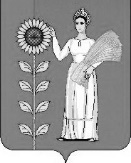 № п/пФамилия, имя, отчествоМесто работы и занимаемая должность1.Беляева Мария Федоровна председатель постоянной комиссии по правовым вопросам, местному самоуправлению,  работе с депутатами и по делам семьи, детства, молодежи.                                   2.Маякова Ольга Александровнаглавный специалист- эксперт администрации сельского поселения Нижнематренский сельсовет.      3.Горбунова Нина НиколаевнаСтарший специалист 1 разряда администрации сельского поселения Нижнематренский сельсовет.4.Валеева Людмила ВикторовнаЗаведующая Ольховской сельской библиотекой